TRAŽENI POJMOVI SU: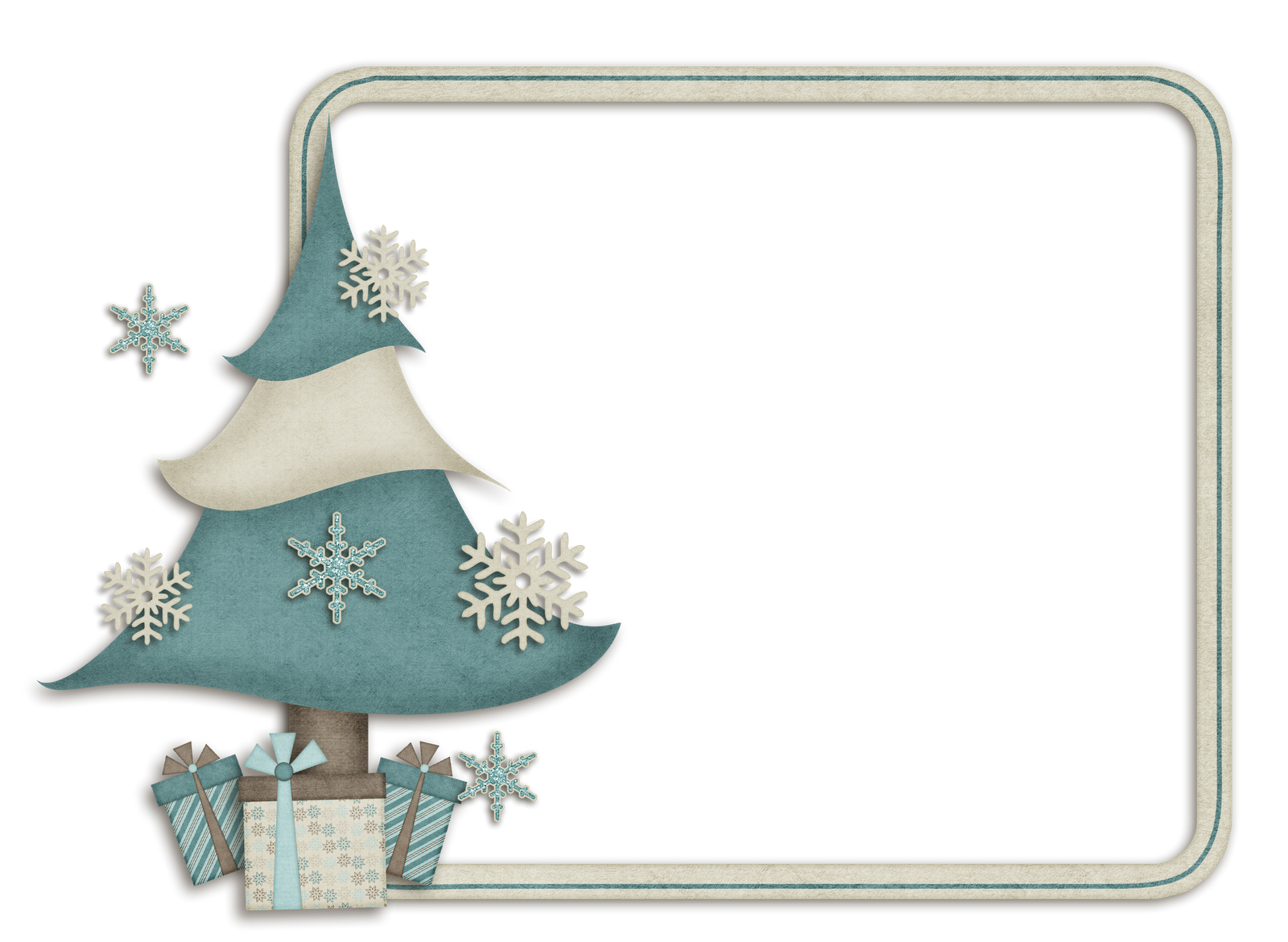 BOŽIĆ, JELKA ,DJED BOŽIĆNJAK,BADNJAK,SNIJEG,PAHULJICE,BLAGDANI,TRI KRALJA,ROĐENJE,JASLICE,TIHA NOĆ,POLNOĆKA,PASTIRI,ZVIJEZDA,ISUSD   A   K   L   E   J   C   T   I   H   A   N   O   Ć 
T   H  E   K  O   H    R   O   Đ   E   NJ   E  J  S
P  R  C   D   R   I   Z   S  V  U  O  S   B   A   L
O  M  I   U   V  U  S  A  U  K  M  D  A   S  M
L   G  LJ  K  F  NJ  O  A  R  S  P  N    D    L   P
N  O  U  Ž  R   P   A   S   T    I   R   I  NJ   I   R
O  R  H  S   P   A  S   N   I   J    E   G   K   C   S
Ć   C  A  K  I  J  LJ   P  B  L  V  O  D   K    E  O
K   E  P  F  R  T  U  A   B  O  Ž  I  Ć  C  E  K  A
A  I  N  A  D  G  A  L   B   Z  V  I  J  E  Z  D  A
K   A   NJ  Ć    I     Ž    O   B     D     E    J    D  Đ   NJ  K   H   T